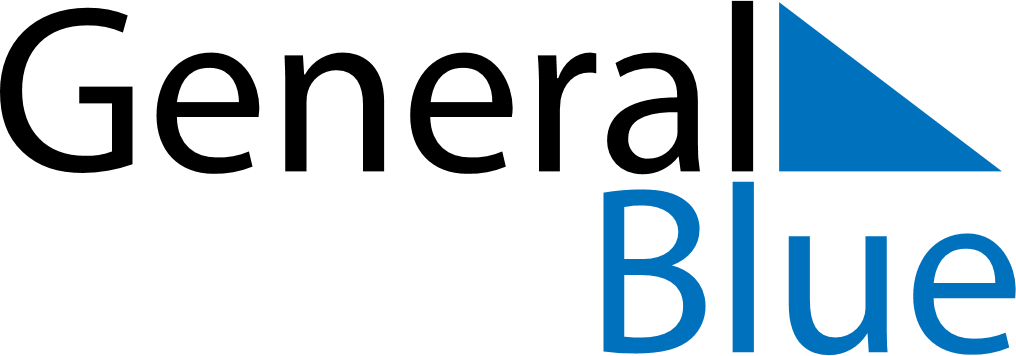 June 2024June 2024June 2024June 2024June 2024June 2024June 2024Villa Krause, San Juan, ArgentinaVilla Krause, San Juan, ArgentinaVilla Krause, San Juan, ArgentinaVilla Krause, San Juan, ArgentinaVilla Krause, San Juan, ArgentinaVilla Krause, San Juan, ArgentinaVilla Krause, San Juan, ArgentinaSundayMondayMondayTuesdayWednesdayThursdayFridaySaturday1Sunrise: 8:25 AMSunset: 6:38 PMDaylight: 10 hours and 13 minutes.23345678Sunrise: 8:25 AMSunset: 6:38 PMDaylight: 10 hours and 12 minutes.Sunrise: 8:26 AMSunset: 6:38 PMDaylight: 10 hours and 11 minutes.Sunrise: 8:26 AMSunset: 6:38 PMDaylight: 10 hours and 11 minutes.Sunrise: 8:26 AMSunset: 6:37 PMDaylight: 10 hours and 10 minutes.Sunrise: 8:27 AMSunset: 6:37 PMDaylight: 10 hours and 10 minutes.Sunrise: 8:27 AMSunset: 6:37 PMDaylight: 10 hours and 9 minutes.Sunrise: 8:28 AMSunset: 6:37 PMDaylight: 10 hours and 9 minutes.Sunrise: 8:28 AMSunset: 6:37 PMDaylight: 10 hours and 8 minutes.910101112131415Sunrise: 8:29 AMSunset: 6:37 PMDaylight: 10 hours and 8 minutes.Sunrise: 8:29 AMSunset: 6:37 PMDaylight: 10 hours and 7 minutes.Sunrise: 8:29 AMSunset: 6:37 PMDaylight: 10 hours and 7 minutes.Sunrise: 8:30 AMSunset: 6:37 PMDaylight: 10 hours and 7 minutes.Sunrise: 8:30 AMSunset: 6:37 PMDaylight: 10 hours and 6 minutes.Sunrise: 8:30 AMSunset: 6:37 PMDaylight: 10 hours and 6 minutes.Sunrise: 8:31 AMSunset: 6:37 PMDaylight: 10 hours and 6 minutes.Sunrise: 8:31 AMSunset: 6:37 PMDaylight: 10 hours and 5 minutes.1617171819202122Sunrise: 8:32 AMSunset: 6:37 PMDaylight: 10 hours and 5 minutes.Sunrise: 8:32 AMSunset: 6:37 PMDaylight: 10 hours and 5 minutes.Sunrise: 8:32 AMSunset: 6:37 PMDaylight: 10 hours and 5 minutes.Sunrise: 8:32 AMSunset: 6:37 PMDaylight: 10 hours and 5 minutes.Sunrise: 8:32 AMSunset: 6:38 PMDaylight: 10 hours and 5 minutes.Sunrise: 8:33 AMSunset: 6:38 PMDaylight: 10 hours and 5 minutes.Sunrise: 8:33 AMSunset: 6:38 PMDaylight: 10 hours and 5 minutes.Sunrise: 8:33 AMSunset: 6:38 PMDaylight: 10 hours and 5 minutes.2324242526272829Sunrise: 8:33 AMSunset: 6:39 PMDaylight: 10 hours and 5 minutes.Sunrise: 8:33 AMSunset: 6:39 PMDaylight: 10 hours and 5 minutes.Sunrise: 8:33 AMSunset: 6:39 PMDaylight: 10 hours and 5 minutes.Sunrise: 8:34 AMSunset: 6:39 PMDaylight: 10 hours and 5 minutes.Sunrise: 8:34 AMSunset: 6:39 PMDaylight: 10 hours and 5 minutes.Sunrise: 8:34 AMSunset: 6:40 PMDaylight: 10 hours and 6 minutes.Sunrise: 8:34 AMSunset: 6:40 PMDaylight: 10 hours and 6 minutes.Sunrise: 8:34 AMSunset: 6:40 PMDaylight: 10 hours and 6 minutes.30Sunrise: 8:34 AMSunset: 6:41 PMDaylight: 10 hours and 6 minutes.